МЕТОДИЧЕСКИЕ РАЗЪЯСНЕНИЯпо учету стоимости прав на земельный участок при оценке рыночной стоимости объектов капитального строительства в целях «оспаривания»1. С методической точки зрения, объект капитального строительства (ОКС) представляет собой «кирпичи, висящие в воздухе»: сумма затрат на создание и прибыли предпринимателя за минусом физического износа и устареваний (п.п. «г» п. 24 ФСО №7).Взаимосвязь между стоимостью различных элементов недвижимости:,2. При оценке рыночной стоимости ОКС стоимость прав на земельный участок не учитывается по следующим основным причинам.2.1. Рыночная стоимость ОКС в рамках процедуры оспаривания определяется в целях налогообложения. Главой 31 Налогового Кодекса предусмотрен земельный налог, налоговой базой которого является кадастровая стоимость земельного участка. Включение стоимости прав на земельный участок в состав рыночной стоимости ОКС приведет к повторному налогообложению земельного участка (напрямую в виде земельного налога, а также в виде части налога на имущество за ОКС), что недопустимо.2.2. При определении стоимости должно обеспечиваться методологическое единство – модели расчета определяются параметрами объекта оценки, а не вторичными аспектами. Например, в ряде случаев собственники не платят земельный налог или арендную плату за относящийся к ОКС земельный участок. Наличие специфики взимания платы за пользование земельным участком не влияет на экономическое содержание объекта оценки и методологию его оценки.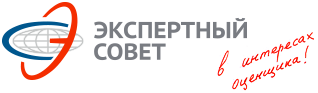 Некоммерческое партнерство «Саморегулируемая организация оценщиков «Экспертный совет»Некоммерческое партнерство «Саморегулируемая организация оценщиков «Экспертный совет»Местонахождение: . Москва, Б. Трехсвятительский пер., д. 2/1, стр. 2. 8 (800) 200-29-50, www.srosovet.ru, mail@srosovet.ruМестонахождение: . Москва, Б. Трехсвятительский пер., д. 2/1, стр. 2. 8 (800) 200-29-50, www.srosovet.ru, mail@srosovet.ruМестонахождение: . Москва, Б. Трехсвятительский пер., д. 2/1, стр. 2. 8 (800) 200-29-50, www.srosovet.ru, mail@srosovet.ruМестонахождение: . Москва, Б. Трехсвятительский пер., д. 2/1, стр. 2. 8 (800) 200-29-50, www.srosovet.ru, mail@srosovet.ruМР–3/16 от 04.04.2016 г.«УТВЕРЖДАЮ»Председатель Экспертного совета_______________________ /В.И. Лебединский/реквизиты документа«УТВЕРЖДАЮ»Председатель Экспертного совета_______________________ /В.И. Лебединский/где: – рыночная стоимость единого объекта недвижимости, ден.ед.; –рыночная стоимость прав на земельный участок, ден.ед.; – рыночная стоимость ОКС, ден.ед.